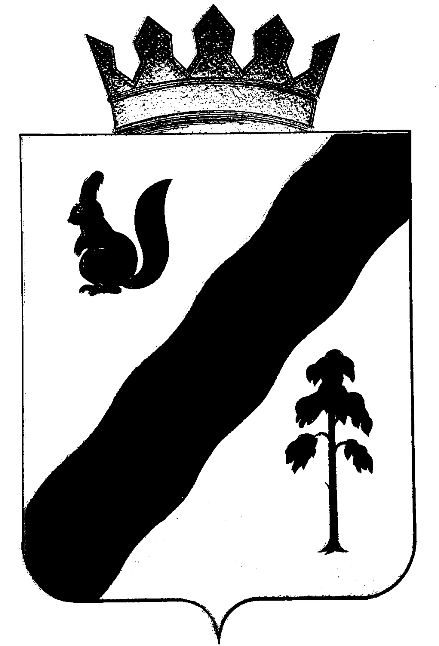 П О С Т А Н О В Л Е Н И ЕГЛАВЫ  Гайнского муниципального районаПЕРМСКОГО КРАЯО внесении изменений в отдельные постановления главы Гайнского муниципального района В целях приведения в соответствие с действующим  законодательством Российской ФедерацииПОСТАНОВЛЯЮ:Внести в постановление главы  Гайнского  муниципального района от 31.08.2010  № 367  «Об утверждении Положения о комиссии по соблюдению требований к служебному поведению  муниципальных служащих Гайнского муниципального  района и урегулированию конфликта интересов  на муниципальной службе» (в ред. от 20.09.2011 № 374, от 18.07.2012 № 368, от 24.04.2014 № 217, от 12.05.2014 № 237) следующие изменения:дополнить Постановление пунктом 31 следующего содержания:«31. Настоящее постановление распространяется на муниципальных служащих сельских поселений Гайнского муниципального района, заключивших соглашение о передаче осуществления части полномочий по рассмотрению вопросов по соблюдению требований к служебному поведению муниципальных служащих и урегулированию конфликта интересов».1.2.Состав комиссии по соблюдению требований Положения о служебном поведении муниципальных служащих администрации Гайнского муниципального района изложить в новой редакции согласно приложению к настоящему постановлению.2. Внести в постановление главы  Гайнского  муниципального района от 22.02.2011 № 65 «Об утверждении положения о кодексе этики и служебного поведения муниципальных служащих администрации Гайнского муниципального района» (в ред. от 23.10.2012 № 585, от 14.10.2013 № 474) следующие изменения:2.1. в пункте 16 Положения о кодексе этики и служебного поведения муниципальных служащих администрации Гайнского муниципального района после слов  «сведения о доходах,» дополнить словом «расходах,».3. Настоящее постановление вступает в силу после его официального опубликования в газете «Наше время».Глава муниципального района – глава администрации Гайнского муниципального района                                                      В.В. Исаев                                            Приложениек постановлению главыГайнского муниципального района от 21.11.2014 №  631СОСТАВКомиссии по соблюдению требований к служебному поведениюмуниципальных служащих Гайнского муниципальногорайона и урегулированию конфликта интересовна муниципальной службеПредседатель:Леонтьева Людмила Степановна – заместитель главы района по социальной и внутренней политике;Заместитель председателя: Макаров Василий Кириллович – заместитель главы района по строительству, ЖКХ и пожарной безопасности;Секретарь:Гирева Ольга Васильевна – зав. организационно-правовым отделомЧлены комиссии:Анфалова Нина Андреевна – начальник управления образования администрации района;Базуева Надежда Ивановна – начальник финансового управления администрации района;Алейникова Наталья Леонидовна – главный специалист – юрист администрации района;Мазунина Наталья Александровна – зам. главы Гайнского сельского поселения (по согласованию);Байдина Юлия Викторовна – зам.  главы Верхнестарицкого сельского поселения (по согласованию);Васильева Ольга Анатольевна – зам. главы Сёйвинского сельского поселения (по согласованию);Сауткин Василий Васильевич – зам. главы Усть – Черновского сельского поселения (по согласованию). Еремеев Василий Васильевич - начальник отдела по Гайнскому району  ТУ МСР Пермского края по КПО (по согласованию).Независимые эксперты, представители общественных организаций.21.11.2014№631